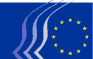 Comitetul Economic și Social EuropeanBruxelles, 8 decembrie 2017Cuprins:1.	Coeziunea economică și socială	32.	Inegalități economice și sociale	33.	Afaceri instituționale	44.	Industrie/Apărare	55.	Transporturi	76.	Mediu	97.	Politica alimentară	128.	Afaceri sociale	139.	Relații externe	16Sesiunea plenară din 6 și 7 decembrie 2017 a fost marcată de prezența dlui Vytenis ANDRIUKAITIS, comisarul european pentru sănătate și siguranță alimentară, și de acordarea Premiului pentru societatea civilă.În cursul sesiunii au fost adoptate următoarele avize:	Coeziunea economică și socialăAdaptarea resurselor la obiectivele politicii de coeziuneCategoria CReferință:	COM(2017) 565 final – 2017/0247 (COD)	EESC-2017-05609-00-00-AC-TRAPuncte principale:Întrucât, în opinia sa, conținutul propunerii formulate de Comisie este satisfăcător și nu face obiectul niciunei observații din partea sa, Comitetul hotărăște să avizeze favorabil textul propus.Contact:	Helena POLOMIK	(Tel.: 00 32 2 546 90 63 – email: Helena.Polomik@eesc.europa.eu)	Inegalități economice și socialeDistribuția inegală a bogăției în EuropaRaportor:	Plamen DIMITROV (Lucrători – BG)Referință:	Aviz din proprie inițiativă	EESC-2016-05712-00-00-AC-TRAPuncte principale:CESE:consideră că inegalitățile în materie de venituri și bogăție au devenit, în UE, provocări de ordin economic și social care ar trebui abordate prin adoptarea unor măsuri adecvate la nivel național și cu acțiuni de sprijin la nivel european;consideră că este necesar un sistem funcțional de transferuri sociale și de asistență socială. Redistribuirea fiscală ar trebui să completeze lacunele sistemului bazat pe piață. Activele publice ar trebui dezvoltate ca o modalitate de abordare a inegalităților. Veniturile fiscale ar trebui reorientate dinspre o impozitare a veniturilor salariale către una bazată în mai mare măsură pe bogăție;consideră că creșterea economică intensivă este esențială pentru reducerea sărăciei și a inegalităților în materie de bogăție; Pentru a o promova, ar trebui să fie mai bine utilizate fondurile structurale și de coeziune, prin încurajarea spiritului antreprenorial, prin protejarea concurenței, prin programe de sprijinire a IMM-urilor și prin punerea în aplicare a unor politici de prevenire a discriminării femeilor și a persoanelor defavorizate;recomandă ca la nivel european să fie elaborate politici de promovare a unei creșteri mai favorabile incluziunii, printr-o abordare integrată. Ar trebui ca pilonul european al drepturilor sociale să fie mult mai strâns corelat cu semestrul european și cu Strategia Europa 2020;subliniază necesitatea adoptării de măsuri specifice pentru piața muncii, care să vizeze promovarea ocupării și a protecției forței de muncă. Deosebit de importantă este existența unor standarde sociale minime, care să garanteze salarii și condiții de muncă decente. Ar trebui să se pună accent pe facilitarea tranzițiilor în viața profesională și pe garantarea drepturilor sociale și de muncă comune;recomandă instituirea unui mecanism transparent pentru monitorizarea sistematică și consolidarea datelor despre tot ce înseamnă venituri și bogăție. Crearea unui registru al acționarilor societăților la nivel european ar avea un rol important în acest sens.Contact:	Alexander ALEXANDROV	(Tel.: 00 32 2 546 98 05 – email: alexander.alexandrov@eesc.europa.eu)	Afaceri instituționaleStatutul și finanțarea partidelor politice europene și a fundațiilor politice europeneRaportor:	Graham WATSON (Grupul „Activități diverse” – UK)Coraportori: 	Anne DEMELENNE (Grupul „Lucrători” – BE)	Stéphane BUFFETAUT (Grupul „Angajatori” – FR)Referință:	COM(2017) 481 final – 2017/0219 (COD)	EESC-2017-05706-00-00-AC-TRAPuncte principale:CESE:recunoaște că Regulamentul nr. 1141/2014 privind statutul și finanțarea partidelor politice europene și a fundațiilor politice europene a contribuit la consolidarea vizibilității, a recunoașterii, a eficacității, a transparenței și a gradului de responsabilizare a partidelor politice europene și a fundațiilor politice afiliate acestora, însă este de acord cu Comisia că normele existente prezintă lacune care trebuie acoperite;sprijină propunerile Comisiei de modificare a acestui regulament, însă dorește totuși ca (i) perioada în care programul unui partid politic european trebuie să fie disponibil pentru consultare pe site-urile internet ale partidelor naționale membre să fie redusă de la 12 luni la 3 luni și ca (ii) informațiile care trebuie furnizate, pentru fiecare dintre partidele membre, cu privire la diferiții candidați să privească nu numai reprezentarea bărbaților/femeilor, ci și diversitatea etnică și lingvistică;regretă încă o dată agravarea inegalităților în ceea ce privește, pe de o parte, tratamentul acordat partidelor și fundațiilor politice europene și, pe de altă parte, tratamentul acordat asociațiilor și fundațiilor europene care urmăresc obiective mai generale, și invită din nou Comisia să prezinte în scurt timp un regulament european echivalent privind statutul și finanțarea asociațiilor europene care nu sunt afiliate unui partid politic.Contact:	Patrick FEVE	(Tél. 00 32 2 546 9616 - e-mail: patrick.feve@eesc.europa.eu)	Industrie/ApărareProgramul european de dezvoltare industrială în domeniul apărăriiRaportor:	Antonello PEZZINI (Angajatori – IT)Coraportor:	Eric BRUNE (Cat.2 – FR)Referință:	CCMI/154 – EESC-2017-03593-00-00-AC-TRAPuncte principale:Comitetul Economic și Social European sprijină ferm lansarea unui program european de dezvoltare industrială în domeniul apărării (EDIDP).CESE consideră esențială o nouă abordare, în virtutea căreia mecanismul principal al Tratatului de la Lisabona este reprezentat de cadrul unei cooperări structurate permanente (PESCO), în măsură să acționeze ca incubator politic pentru construirea unei Europe a apărării, pentru a cataliza posibilitățile și angajamentele statelor membre, în conformitate cu articolul 42 alineatul (6) și articolul 46 din TUE și cu Protocolul nr. 10 la Tratat.CESE consideră că regulamentul EDIDP ar trebui să fie încadrat într-o viziune strategică comună pentru industria de apărare, care să poată progresa spre o integrare efectivă a producătorilor și utilizatorilor europeni, cu participarea a cel puțin trei state membre la proiectele finanțate și la achizițiile de bunuri și servicii.CESE consideră că este esențial să se asigure o guvernanță a EDIDP care să poată defini obiective comune și concrete, prin intermediul:unui comitet consultativ de experți din industrie, care să stabilească prioritățile ce trebuie introduse în programul de lucru, și al unui comitet de gestionare, cu participarea statelor membre.Regulamentul ar trebui să asigure:un echilibru geografic corespunzător între țările europene;o cotă de participare însemnată pentru micile întreprinderi;surmontarea precarității lucrătorilor activi în baza industrială și tehnologică de apărare europeană, pentru a confirma validitatea finanțărilor UE;respectarea normelor sociale și ecologice, mai ales din perspectiva proiectării ecologice și a siguranței muncii, pentru a asigura competențele în sectorul industrial, șiposibilitatea ca toate întreprinderile din UE, indiferent de situare geografică sau dimensiune, să participe în mod transparent la programul EDIDP.CESE este de acord că programul EDIDP ar trebui să insiste pe dezvoltarea produselor și serviciilor și pe prototipuri.Contact:	Adam PLEZER	(Tel.: 00 32 2 546 8628 – e-mail: adam.plezer@eesc.europa.eu)Lansarea Fondului european de apărareRaportor:	Mihai IVAȘCU (Activități diverse - RO)Coraportor:	Fabien COUDERC (Cat.2 – FR)Referință:	CCMI/155 – EESC-2017-03598-00-00-AC-TRAPuncte principale:CESE recomandă cu convingere ca statele membre și Comisia Europeană să folosească Fondul european de apărare pentru a păstra principalele capacități industriale pe teritoriul european și pentru a se asigura că resursele financiare europene sunt cheltuite pentru cercetarea și dezvoltarea europeană și pentru achiziționarea de sisteme de armament europene.CESE sprijină abordarea orientată către competitivitate a Fondului european de apărare, care va asigura accesul tuturor statelor membre și, totodată, va finanța proiecte ce vor genera valoare adăugată și tehnologii de vârf.CESE apreciază atenția deosebită pe care actuala propunere o acordă IMM-urilor, indiferent de țara din care provin acestea. CESE ar saluta, totodată, crearea unor mecanisme de implicare a IMM-urilor, precum un sistem de prime, care ar consolida cooperarea transfrontalieră a IMM-urilor.CESE este ferm convins că este necesară dezvoltarea unor capacități-cheie puternice, care să sprijine interesele europene.CESE recomandă ca procesul de atribuire pentru cererile de propuneri să ia în considerare înalte standarde sociale și de mediu, obligatorii și riguroase.CESE consideră că guvernanța Fondului european de apărare trebuie stabilită cât mai curând și că aceasta ar trebui să includă Uniunea Europeană, Agenția Europeană de Apărare și statele membre, precum și reprezentanți ai industriei.CESE recomandă să se aibă în vedere posibilitatea de a mări la trei numărul minim de țări care participă la un proiect eligibil, pe măsură ce evoluează programul privind Fondul european de apărare.CESE recomandă să fie posibilă utilizarea programelor de formare cofinanțate de Uniunea Europeană în fazele incipiente ale dezvoltării proiectelor finanțate în cadrul componentei pentru capabilități.Contact:	Adam PLEZER	(Tel.: 00 32 2 546 8628 – e-mail: adam.plezer@eesc.europa.eu)	TransporturiStatisticile din transportul feroviar (reformare)Raportor:	Raymond HENCKS (Angajatori – LU)Referință:	COM(2017) 353 final – 2017/0146 (COD)	EESC-2017-04449-00-00-AC-TRAPuncte principale:Comisia utilizează statisticile din transportul feroviar pentru a evalua efectele acțiunilor comunitare desfășurate în domeniul transportului feroviar și a sprijini, după caz, pregătirea de noi măsuri.Astfel de statistici se elaborează începând cu 1980; în perioada inițială, acestea erau doar parțiale și nedetaliate. În 2003, un nou act legislativ, Regulamentul (CE) nr. 91/2003, a introdus modificări și completări de fond. De atunci, statele membre trebuie să colecteze și să comunice statistici anuale, trimestriale sau la cinci ani cu privire la transportul de mărfuri și de pasageri, pe baza unor indicatori specifici.Între timp, Regulamentul CE nr. 91/2003 a fost modificat și completat prin regulamentele nr. 1192/2003, nr. 219/2009 și nr. 2016/2032, motiv pentru care, în prezent, există un număr mare de dispoziții fragmentate.Comisia s-a mulțumit cu o simplă „codificare”, integrând conținutul diferitelor regulamente anterioare într-un ansamblu armonios și coerent, fără a modifica conținutul acestora, cu excepția eliminării alineatului (5) din articolul 4 din Regulamentul nr. 91/2003.CESE salută, în general, propunerea Comisiei privind statisticile din transportul feroviar și reformarea orizontală a celor patru regulamente în vigoare.Contact:	Agota BAZSIK	(Tel.: 00 32 2 546 8658 - e-mail: Agota.Bazsik@eesc.europa.eu)Vehiculele închiriate fără conducători auto pentru transportul rutier de mărfuriRaportor:	Brian CURTIS (Lucrători - UK)Referință:	COM(2017) 282 final - 2017/0113 (COD)	EESC-2017-2882-00-00-AC-TRAPuncte principale:CESE salută acest nou pas înainte către eliminarea unora dintre obstacolele rămase în calea unei piețe unice eficiente și echitabile în sectorul transportului rutier de mărfuri din Europa. În acest caz, directiva de modificare vizează facilitarea utilizării optime a parcurilor de vehicule în întreaga Europă, în special în perioadele de vârf sezoniere, și obținerea unui minim nivel de liberalizare. Utilizarea unui vehicul închiriat într-un alt stat membru urmează să fie autorizată timp de cel puțin patru luni, pentru a permite întreprinderilor să facă față vârfurilor de cerere sezoniere sau temporare și/sau să înlocuiască vehiculele defecte sau deteriorate.Pentru a descuraja operatorii să profite de impozite mai reduse pentru înmatricularea vehiculelor în anumite state membre, ar trebui să se aplice măsuri, de exemplu stabilirea unui plafon pentru cota parcului de vehicule deținut de un operator care poate fi temporar transferată unui operator afiliat într-un alt stat membru.Comitetul constată că, deși sunt puse în aplicare metode de detectare tot mai eficace, cabotajul ilegal rămâne o problemă semnificativă în sectorul transportului de mărfuri. Există unele riscuri ca, prin punerea în aplicare a măsurilor din această directivă, detectarea să fie îngreunată.Contact:	Antonio RIBEIRO PEREIRA	(Tel.: 00 32 2 546 9363 - e-mail: Antonio.RibeiroPereira@eesc.europa.eu)	MediuAccesul la justiție la nivel național în raport cu măsurile de punere în aplicare a legislației de mediu a UERaportor:	Cillian LOHAN (Activități diverse – IE)Referință:	COM(2017) 2616 final	EESC-2017-02820-00-00-AC-TRAPuncte principale:Comunicarea interpretativă va aduce și alte beneficii, constând în mai multă securitate juridică și claritate pentru factorii de decizie din cadrul instanțelor naționale și al structurilor administrative, precum și pentru întreprinderi și cetățeni, cu condiția ca difuzarea sa să fie efectivă. Asigurarea coerenței în ceea ce privește accesul la justiție în întreaga UE este un factor esențial pentru sprijinirea pieței unice și aplicarea coerentă a drepturilor prevăzute de dreptul Uniunii și oferă claritatea și securitatea juridică necesare pentru piețe și investitori.CESE solicită o legislație cuprinzătoare și cu caracter obligatoriu la nivelul UE, necesară pentru a garanta o punere în aplicare în egală măsură coerentă și deplină a accesului la justiție în întreaga Uniune, pentru a consolida acest demers bine-venit privind accesul la justiție, inițiat prin prezenta comunicare.Pentru a avea un efect real, comunicarea trebuie să fie însoțită de acțiuni de formare și educație la nivelul statelor membre, destinate publicului vizat și în special organismelor judiciare și administrative de control jurisdicțional, precum și cetățenilor.Comisia, dar totodată și statele membre trebuie să acorde prioritate alocării de fonduri și resurse suficiente pentru a sprijini în mod eficace aceste planuri.Această comunicare interpretativă va trebui să fie actualizată constant. Este esențial să se actualizeze conținutul în timp util și să se organizeze regulat acțiuni de formare pentru publicul vizat, astfel încât să fie reflectate evoluțiile jurisprudenței CJUE. Ar trebui analizată posibilitatea unui instrument dinamic și actualizat destinat societății civile, administrațiilor publice și organismelor judiciare.De asemenea, ar trebui abordate în mod prioritar – alături de feedback-ul de la comunitățile de experți – lacunele și omisiunile din comunicarea adresată statelor membre, inclusiv prin analizarea modului în care trebuie procedat în domeniile în care există lacune în actuala jurisprudență a Curții.CESE subliniază limitările comunicării interpretative, dat fiind că nu include constatările Comitetului independent pentru controlul conformității cu dispozițiile Convenției de la Aarhus (ACCC). Rezultatele acestor lucrări importante și utile pot completa comunicarea Comisiei și pot sprijini factorii de decizie și cetățenii în ceea ce privește accesul la justiție, motiv pentru care ar trebui să se țină seama de ele. CESE sprijină Convenția de la Aarhus și punerea sa în aplicare deplină de către UE și pe teritoriul acesteia. Ca atare, este esențial ca constatările referitoare la conformitate, prezentate de ACCC, desemnat de părți, să fie însușite pe deplin de către acestea din urmă.Contact:	Stella BROZEK-EVERAERT	(Tel.: 00 32 2 546 92 02– email: Stella.BrozekEveraert@eesc.europa.eu )Un plan de acțiune pentru natură, cetățeni și economieRaportor:	Lutz RIBBE (Activități diverse – DE)Referință:	COM(2017) 198 final	EESC-2017-03013-00-00-AC-TRAPuncte principale:CESE salută în primul rând rezultatul verificării adecvării la care au fost supuse directivele privind păsările și habitatele. Concluziile arată că aceste directive, ca piloni ai unei politici mai ample în materie de biodiversitate, sunt adecvate scopului, fiind însă necesare îmbunătățiri substanțiale în ceea ce privește punerea lor în aplicare.Legătura cu strategia existentă privind biodiversitatea rămâne neclară, în special dat fiind că există numeroase suprapuneri de conținut și doar foarte puține elemente noi. CESE consideră că evaluarea și completarea strategiei existente în domeniul biodiversității ar fi fost mai utile.Problema capitală pentru o politică de succes în materie de biodiversitate este legată de faptul că, în cea mai mare parte, măsurile de promovare a biodiversității nu reprezintă, în prezent, o sursă de venituri pentru proprietarii și utilizatorii de terenuri, ci un factor de cost. Măsurile trebuie să fie rentabile din punct de vedere economic pentru cei care urmează să le aplice. Niciunul dintre programele lansate până în prezent de UE și statele membre nu a putut rezolva această dilemă esențială și nici planul de acțiune.Lipsa finanțării nu este o problemă centrală doar pentru atingerea obiectivelor convenite în materie de biodiversitate, ci este simptomatică și pentru evoluțiile nefaste ale politicii europene. Se adoptă politici care antrenează costuri, fără a se stabili însă cine trebuie să plătească aceste costuri și cum trebuie acoperite.CESE îndeamnă din nou Comisia Europeană să procedeze la o estimare actualizată a costurilor rețelei Natura 2000. În opinia CESE, alocarea a 6,1 miliarde EUR nu reflectă corect necesitățile rețelei Natura 2000, nevoile reale reprezentând o sumă de două până la trei ori mai mare.CESE consideră, prin urmare, că este indispensabil să se prezinte o strategie pe termen lung care să vizeze acoperirea nevoilor financiare ale politicii în materie de biodiversitate. Dezbaterea privind perspectiva financiară după 2021 ar oferi cadrul adecvat în acest sens, însă nici planul de acțiune, nici abordările existente în Documentul de reflecție privind viitorul finanțelor UE nu indică o posibilă ameliorare semnificativă a situației.Contact:	Conrad GANSLANDT	(Tel.: 00 32 2 546 82 75 – email: Conrad.Ganslandt@eesc.europa.eu )Avantajele abordării bazate pe dezvoltarea locală plasată sub responsabilitatea comunității (aviz exploratoriu la solicitarea Președinției estone)Raportor:	Roman HAKEN(Activități diverse – CZ)Referință:	EESC-2017-04384-00-00-AC-TRAPuncte principale:CESE este convins că DLRC ar putea avea numeroase avantaje ca instrument de dezvoltare locală europeană de succes.CESE:recomandă elaborarea unei viziuni clare pentru punerea în aplicare obligatorie a fondurilor multiple privind DLRC în Uniunea Europeană, garantând că abordarea DLRC va fi aplicată pentru toate tipurile de teritorii: rurale (inclusiv cele îndepărtate, muntoase și insulare), urbane și costiere;îndeamnă Comisia Europeană să exploreze și să analizeze posibilitățile de a crea un fond de rezervă pentru DLRC la nivelul UE. Indiferent de acest aspect, Comisia Europeană trebuie să vegheze ca toate statele membre să dispună de un fond național de dezvoltare locală plasată sub responsabilitatea comunității, cu contribuții din partea tuturor celor patru fonduri ESI (FEADR, FEDER, FSE și FEPAM);recomandă definirea unui cadru armonizat pentru toate fondurile ESI și instituirea unor norme simple pentru punerea în aplicare a fondului DLRC la nivelul UE;recunoaște că DLRC, care constituie o consolidare a metodei LEADER, oferă statelor membre o oportunitate unică de a-și dezvolta zonele într-un mod mai favorabil incluziunii, mai durabil și mai integrat, în parteneriat cu părțile interesate la nivel local. Pentru a se obține un impact mai mare, trebuie să se pună la dispoziție mijloace financiare suficiente pentru punerea în aplicare a DLRC în perioada de programare 2021-2027. În acest scop, Comisia Europeană este îndemnată să stabilească o cerință obligatorie pentru ca statele membre să aloce cel puțin 15 % din bugetul fiecărui fond ESI pentru fondul DLRC, care, la rândul său, trebuie sprijinit prin resurse naționale suficiente;recomandă evitarea oricărui decalaj între perioadele de programare și garantarea lansării fără dificultăți pentru perioada de programare 2021-2027;solicită o simplificare semnificativă a cadrului juridic pentru DLRC, a procedurilor de punere în aplicare și a modelului pentru perioada de programare 2021-2027;recomandă facilitarea unui dialog strâns între toți actorii DLRC la nivel european, național, regional și local în cadrul pregătirilor pentru următoarea perioadă de programare, pentru consolidarea încrederii și pentru punerea în aplicare a unei abordări integrate, bazate pe fonduri multiple privind DLRC; recomandă, de asemenea, favorizarea consolidării continue a capacităților tuturor actorilor DLRC (autorități, grupuri de acțiune locală, rețele LEADER și rurale, agenții de plată etc.) în raport cu fondurile multiple DLRC;recomandă valorificarea potențialului soluțiilor IT pentru simplificarea și automatizarea culegerii datelor la nivel național și local;recomandă utilizarea unei abordări participative, astfel încât strategiile de dezvoltare locală să fie conforme cu condițiile locale în schimbare și adaptate la acestea, pentru a beneficia de revoluția în domeniul noilor tehnologii și IT;recomandă ca realizările grupurilor de acțiune locală să fie vizibile, bine demonstrate și să existe o evaluare continuă a punerii în aplicare a strategiilor de dezvoltare locală, punându-se accentul nu atât pe mecanismele de verificare a eligibilității, cât mai ales pe garantarea rezultatelor, evaluarea performanței și impactul pe termen lung;recomandă ca datele referitoare la proiectele-pilot de succes în materie de DLRC în zonele periurbane și urbane să fie colectate, cu organizarea unor campanii de informare și motivare pentru utilizarea acestora la scară mai largă.Contact:	Maarit LAURILA(Tel.: 00 32 2 546 97 39 email: Maarit.Laurila@eesc.europa.eu)	Politica alimentarăContribuția societății civile la dezvoltarea unei politici alimentare globale în UE (aviz din proprie inițiativă)Raportor:	Peter SCHMIDT (Angajatori – DE)Referință:	EESC-2017-02234-00-00-AC-TRAPuncte principale:Actualul cadru de politică al UE nu este potrivit pentru a face tranziția către sisteme alimentare mai durabile, în vederea asigurării punerii efective în aplicare a obiectivelor de dezvoltare durabilă ale ONU (ODD), a dreptului la hrană și a altor drepturi ale omului. În prezentul aviz, CESE își reiterează apelul la elaborarea unei politici alimentare globale în UE, cu scopul de a asigura o alimentație sănătoasă prin sisteme alimentare durabile, creând o legătură între agricultură și serviciile de alimentație și cele ecosistemice și asigurând lanțuri de aprovizionare care protejează sănătatea publică pentru toate categoriile de populație ale societății europene. O politică alimentară globală a UE ar trebui să îmbunătățească coerența în toate domeniile politicii alimentare, să restabilească valoarea produselor alimentare și să promoveze trecerea pe termen lung de la productivismul și consumerismul alimentar la „cetățenia alimentară”. De asemenea, CESE reiterează că o politică alimentară cuprinzătoare ar trebui să completeze – și nu să înlocuiască – o PAC redefinită.CESE subliniază necesitatea menținerii unei culturi care să aprecieze importanța nutrițională și culturală a alimentelor, precum și impactul lor social și asupra mediului. În acest sens, gama bogată de produse alimentare și specialități regionale/locale disponibile în UE reprezintă un avantaj real și, ca atare, ar trebui valorificată în continuare. La nivel regional și local sunt puse în aplicare tot mai multe inițiative pentru a sprijini sistemele alimentare alternative. O politică alimentară globală ar trebui să se bazeze pe o guvernanță comună la toate nivelurile – local, regional, național și european –, pe care să o stimuleze și să o dezvolte. Toate părțile interesate din cadrul lanțului de aprovizionare cu alimente trebuie să joace un rol în elaborarea unui cadru global, pentru a realiza o distribuție echitabilă de-a lungul lanțului.Pentru a sprijini instituirea unui cadru global care să reunească politicile alimentare ale UE, CESE propune, pe termen scurt sau mediu, crearea unui grup operativ intersectorial și interinstituțional, care să implice diferite direcții generale ale Comisiei și alte instituții ale UE. Acest grup operativ ar fi însărcinat cu elaborarea unui plan de acțiune privind durabilitatea produselor alimentare, cu scopul de a ajuta UE să pună în aplicare obiectivele de dezvoltare durabilă pentru produsele alimentare.Pe termen lung și în funcție de concluziile grupului operativ, CESE încurajează Comisia să analizeze fezabilitatea creării unei DG consacrate alimentației, care ar constitui un centru clar al responsabilităților UE privind toate politicile alimentare și care ar reprezenta sursa de reglementare, de legislație și de aplicare, după caz.Contact:	Monica GUARINONI	(Tel.: 00 32 2 546 81 27– email: Monica.Guarinoni@eesc.europa.eu )	Afaceri socialeEchilibrul dintre viața profesională și cea privată a părinților și îngrijitorilor care lucreazăRaportor:Erika KOLLER (Lucrători – HU)Coraportor:Vladimíra DRBALOVÁ (Angajatori – CZ)Referință:	EESC-2017-02275-00-01-AC-TRAPuncte principale:CESE:salută inițiativa Comisiei Europene de creștere a participării pe piața forței de muncă a părinților cu copii, în special a femeilor, ajutându-i să ajungă la un mai bun echilibru între viața profesională și cea privată și valorificându-le astfel întregul potențial de competențe;este de părere că pachetul privind echilibrul dintre viața profesională și cea privată reprezintă un pas în direcția corectă, dar că acesta ar trebui îmbunătățit în viitor, pe baza unor evaluări corespunzătoare ale impactului;consideră, totodată, că propunerile pachetului ar trebui analizate mai în detaliu, ținând seama de situația reală din fiecare stat membru și de costurile și eforturile de organizare ce revin întreprinderilor, mai ales IMM-urilor. De asemenea, ar trebui luate și următoarele măsuri: abordarea stereotipurilor, diseminarea bunelor practici și crearea unor planuri naționale de acțiune privind echilibrul dintre viața profesională și cea privată;încurajează partenerii sociali din întreaga Europă să analizeze soluții practice suplimentare în vederea promovării unui echilibru între viața profesională și cea privată adecvat particularităților locului lor de muncă;are convingerea că avantajele pe termen lung vor depăși costurile mai ridicate pe termen scurt. Cu toate acestea, ar trebui aprofundate măsuri de susținere a întreprinderilor mici și mijlocii;subliniază necesitatea creșterii investițiilor în servicii și centre de îngrijire de înaltă calitate, accesibile și disponibile pentru fiecare familie și solicită Comisiei să utilizeze recomandările specifice fiecărei țări (CSR) în cadrul semestrului european, precum și Fondul european de dezvoltare regională, pentru a încuraja statele membre să își sporească eforturile;în cele din urmă, regretă că propunerea de directivă nu abordează în suficientă măsură sistemele fiscale pentru a sprijini echilibrul dintre viața profesională și cea privată. Ar trebui să se aibă în vedere deduceri fiscale care să îi ajute pe părinții care lucrează să o facă în continuare.Contact:	Maria Judite BERKEMEIER	(Tel.: 00 32 2 546 98 97 – e-mail: mariajudite.berkemeier@eesc.europa.eu )Sisteme de securitate socială și de protecție socială durabile în era digitalăRaportor:	Petru Sorin DANDEA („Lucrători“ – RO)Referință:	EESC-2017-01220-00-00-AC-TRAPuncte principale:Ținând cont de această situație, CESE:recomandă statelor membre, dar și instanțelor europene să reglementeze aceste forme noi de ocupare, astfel încât angajatorul și lucrătorul să poată fi clar identificați. În acest sens, CESE recomandă utilizarea jurisprudenței Curții de Justiție a Uniunii Europene, care a recunoscut statutul de lucrător pentru persoane care, deși nu au avut un contract standard de muncă, se aflau într-o situație în care desfășurau o activitate într-o relație de dependență, remunerată;consideră că, în cadrul dezbaterilor lansate de Comisia Europeană privind dezvoltarea pilonului european al drepturilor sociale, ar trebui abordate în mod obligatoriu și situația lucrătorilor angajați în noile forme de muncă și, mai ales, modul de recunoaștere a statutului lor, dar și modalitățile de asigurare a accesului lor corespunzător la sistemele de securitate socială și de protecție socială;recomandă ca statele membre să ia în considerare interconectarea sistemelor electronice ale sistemului național de pensii sau ale sistemului de asigurări de sănătate, cu cele ale administrațiilor fiscale. Aceasta ar permite statelor membre să identifice rapid persoanele care, deși înregistrează venituri de natură profesională, nu au statut de asigurat în sistemul public de pensii sau în cel de asigurări de sănătate;este de părere că statele membre ar trebui să ia în considerare posibilitatea de a introduce, în legislația care guvernează sistemele de pensii, obligativitatea plății contribuției pentru toate persoanele care realizează venituri de natură profesională;solicită statelor membre să caute soluții de finanțare a sistemelor de securitate socială prin mijloace care să le asigure sustenabilitatea, dar care să răspundă și nevoii de a le oferi acces la ele persoanelor care își desfășoară activitatea în noile forme de muncă. Pentru a asigura sustenabilitatea sistemelor de securitate socială și în viitor și pentru a reduce presiunea asupra populației active, ar trebui luată în considerare utilizarea în acest scop a unei părți din dividendele de digitalizare;recomandă să se analizeze mai atent actuala propunere referitoare la instituirea unui sistem de asigurări de șomaj care să funcționeze la nivelul UE.Persoană de contact:	Maria Judite BERKEMEIER			(Tel.: 00 32 2 546 9897 – email: judite.berkemeier@eesc.europa.eu)Cooperarea cu societatea civilă pentru a preveni radicalizarea tinerilorRaportor:	Christian MOOS (Activități diverse – DE)Referință:	EESC-2017-02650-00-00-AC-TRA (EN)Puncte principale:CESE este în favoarea adoptării unei abordări multi-agenții pentru a preveni radicalizarea, în care organizațiile societății civile să aibă un rol major. UE și statele sale membre ar trebui să demonstreze un interes puternic față de prevenirea radicalizării și să coopereze mai îndeaproape cu organizațiile societății civile atât în UE, cât și în țările terțe. De asemenea, ele trebuie să ofere un sprijin financiar mai sustenabil și pe termen lung pentru organizațiile societății civile, fiind nevoie de o coordonare, o colaborare în rețea și o punere în aplicare a politicii la nivelul UE.Statele membre ar trebui să utilizeze pe deplin instrumentele și programele UE de prevenire a radicalizării. Rețeaua UE pentru sensibilizarea publicului cu privire la radicalizare (RAN), pusă la dispoziție de către Comisie, trebuie să fie orientată mai mult către structurile locale ale societății civile și să fie mai bine dotată din punctul de vedere al personalului și resurselor. Societatea civilă și structurile partenerilor sociali trebuie să fie implicate în mai mare măsură în RAN, iar statele membre ar trebui să încurajeze în mod mai proactiv structuri similare RAN la nivel regional sau local.Sindicatele joacă un rol important, deoarece acestea reprezintă lucrătorii în toate sectoarele publice relevante. Personalul din prima linie, în special, trebuie să fie educat în ceea ce privește prevenirea radicalizării. Trebuie să se facă investiții în organizațiile de tineret care oferă structuri și oportunități alternative de identificare, precum și un spațiu sigur pentru dialog, inclusiv ascultarea activă și exprimarea personală. CESE subliniază rolul esențial jucat de comunitățile religioase și solicită o implicare mai strategică în apărarea normelor și a valorilor democrației liberale. Parteneriatele active cu întreprinderile pot contribui la prevenirea radicalizării. Platformele de comunicare socială trebuie să se implice, de asemenea, în combaterea discursului de incitare la ură, a faptelor alternative și a discursurilor extremiste.CESE subliniază importanța educației formale și non-formale favorabile incluziunii, care este esențială pentru participarea activă la o societate diversă, precum și predarea gândirii critice și alfabetizarea în ceea ce privește mijloacele de comunicare. CESE solicită să se acorde o mai mare prioritate atât sporirii investițiilor în vederea combaterii sărăciei, cât și integrării tinerilor în societate, în sistemul educațional și pe piața forței de muncă.Este important să se stopeze fluxurile financiare care sprijină structurile extremiste atât din UE, cât și din țări terțe, întrucât acestea subminează eforturile depuse de autoritățile publice și de societatea civilă pentru prevenirea radicalizării.Contact:	Annemarie WIERSMA	(Tel.: 00 32 2 546 93 76 – e-mail: annemarie.wiersma@eesc.europa.eu)	Relații externeEconomia albastră în Mediterana de VestRaportor:	Dimitris DIMITRIADIS (Angajatori – EL)Referință:		EESC-2017-03128-00-00-AC-TRAPuncte principale:Evoluția durabilă din punct de vedere social și ecologic a bazinelor maritime și a zonelor de coastă, prin contracararea disparităților existente și asigurarea conservării diversității culturale și a biodiversității, este de o importanță crucială. CESE sprijină pe deplin inițiativa specifică pentru dezvoltarea durabilă a economiei albastre în Mediterana de Vest și invită instituțiile europene să încheie ciclul de consultare și să înființeze grupul operativ relevant.CESE consideră că succesul acestei inițiative necesită, în primul rând, o bună comunicare și un climat de cooperare adecvat între statele implicate, și, în al doilea rând, între instituțiile europene. Uniunea pentru Mediterana este invitată să joace un rol important în conectarea eficientă a tuturor părților implicate.CESE recunoaște necesitatea extinderii inițiativei urmând trei direcții: pe lângă domeniile de acțiune alese în cadrul inițiativei specifice – (1) creșterea siguranței și a securității spațiului maritim, (2) o economie albastră inteligentă și rezilientă și accentul pus pe dezvoltarea competențelor, cercetare și inovare, (3) o mai bună guvernanță a mării – CESE sugerează o nouă extindere tematică a inițiativei către biodiversitate, conservare și comunicarea interculturală, precum și o strategie mai concretă pentru sprijinirea activităților productive mici și foarte mici (la scară mică).În plus, CESE consideră că va fi deosebit de important să se includă evoluția progresivă a sistemelor de învățământ profesional și universitar și cooperarea transnațională dintre acestea, ca spațiu orizontal de intervenție, sporind eficiența celorlalte domenii ale economiei albastre.Siguranța maritimă (a transporturilor), aspectele de securitate, creșterea economică durabilă și conservarea culturală și a mediului nu vor fi tratate eficient pe termen lung dacă ignorăm faptul că Mediterana este o unitate istorică, economică și ecologică. Prin urmare, chiar dacă tensiunile geopolitice accentuate și exacerbarea conflictelor din partea estică a bazinului maritim explică de ce începe inițiativa în Mediterana de Vest, aceasta ar trebui înțeleasă ca o aplicație-pilot, care poate oferi experiențe utile și bune practici, urmând să fie extinsă într-o abordare holistică la nivel mediteraneean.CESE preconizează că succesul inițiativei va necesita un nivel ridicat de coordonare transnațională și transversală. Este nevoie așadar de un subproiect de asistență tehnică care să acopere următoarele aspecte: 1) o analiză comparativă aprofundată, care va identifica zonele care se suprapun în multitudinea de inițiative existente cu obiective similare (dacă nu identice), pentru a economisi resursele și a consolida rezultatele finale; 2) un plan general operațional, care va defini competențele Grupului operativ pentru economia albastră, instrumentele organizatorice/administrative specifice, rolurile distincte pentru instituțiile regionale, naționale și internaționale implicate, precum și un calendar bine specificat; 3) planificarea și punerea în aplicare a unei strategii de comunicare suficient de ample, care va face publice conținutul Inițiativei pentru economia albastră și oportunitățile și perspectivele aferente.În plus, Comitetul este de acord că, pentru a reuși în lupta împotriva criminalității și a terorismului, sunt necesare o colaborare mai eficientă în rețea a autorităților de frontieră terestre și maritime de pe ambele țărmuri, precum și schimbul și analiza sistematică a datelor, în strânsă colaborare cu Frontex și cu alte instituții transnaționale globale, cum ar fi Organizația Maritimă Internațională (OMI).În sfârșit, Comitetul este de părere că, pentru ca amenajarea spațială și managementul zonei costiere să fie eficiente, ar trebui adoptat așa-numitul model cvadripartit la nivel transnațional și, în special, la nivel regional/local. Este necesară implicarea sporită a autorităților locale (municipalități și regiuni), precum și a partenerilor sociali și a organizațiilor societății civile, în domeniile lor de activitate. În acest scop, Comisia ar trebui să invite părțile interesate locale din sectorul public și privat la consultarea privind comunicarea și domeniile specifice de acțiune – siguranța și securitatea transporturilor, pescuitul, turismul și energia, coeziunea socială și durabilitatea mediului.Contact:	Laura ERNSTEINA	(Tel.: 00 32 2 546 9194 – e-mail: Laura.Ernsteina@eesc.europa.eu)Un parteneriat reînnoit cu țările din Africa, zona Caraibilor și PacificRaportor:	Brenda KING (Angajatori – UK)Referință:EESC-2017-00788-00-00-AC-TRAPuncte principale:Comitetul Economic și Social European („CESE” sau „Comitetul”) salută atât comunicarea comună, cât și opțiunea preferată de Comisie, cea a unui acord-cadru incluzând priorități regionale specifice care să fie obligatorii din punct de vedere juridic. CESE consideră că este nevoie de un nou acord, actualizat, care să țină seama de noile realități, cum ar fi preocupările opiniei publice europene cu privire la creșterea riscului de atacuri teroriste, fluxurile de migrație percepute ca necontrolate, riscurile apariției unui flux de refugiați climatici ca urmare a creșterii spectaculoase a populației africane, influența din ce în ce mai mare a altor puteri regionale, precum și acțiunile imprevizibile ale actualului președinte al SUA.De asemenea, CESE solicită ca viitorul cadru să ia mai mult în considerarea societatea civilă și să îi atribuie un rol mai puternic, care să meargă dincolo de consultare. Acest lucru este important pentru asigurarea respectării principiului coerenței politicilor în favoarea dezvoltării (PCD).CESE salută intenția de a lua ca punct de plecare Agenda 2030 a ONU pentru dezvoltare durabilă (obiectivele de dezvoltare durabilă – ODD), introducând apoi caracteristici specifice ale fondurilor europene de dezvoltare. Cu toate acestea, Comitetul este dezamăgit că Agenda 2030 nu figurează în centrul viitorului acord, astfel încât să consolideze principii fundamentale precum universalitatea, guvernanța, interdependența și indivizibilitatea ODD.CESE consideră că orice viitor parteneriat ar trebui să se bazeze mai degrabă pe dialog politic, decât pe o relație de tip donator-beneficiar.De asemenea, CESE recomandă consolidarea dimensiunii politice și instituirea unui mecanism solid de monitorizare, care să includă societatea civilă. CESE se declară dezamăgit că comunicarea comună nu reflectă importanța pe care o au OSC la nivelul acordului-cadru sau în cele trei regiuni. Comitetul recomandă ca viitorul parteneriat să prevadă un mecanism formal de includere a OSC în procesele de elaborare, punere în aplicare, monitorizare și revizuire, precum și în etapa următoare de negociere. CESE este pregătit să își asume un rol central în acest proces.Comitetul salută accentul pus pe dezvoltarea umană ca prioritate specifică a viitorului parteneriat și consideră că aceasta ar trebui să fie o prioritate pentru toate cele trei regiuni și să fie pusă în legătură cu ODD.CESE salută angajamentul din comunicare privind protecția deplină, promovarea și realizarea egalității de gen și a emancipării femeilor și fetelor, precum și recunoașterea contribuțiilor esențiale ale femeilor și fetelor la pace și construcție statală, la creșterea economică, la dezvoltarea tehnologică, la reducerea sărăciei, la sănătate și bunăstare și la dezvoltarea culturală și umană. Cu toate acestea, CESE este dezamăgit de faptul că în comunicare nu se prezintă în amănunt modul în care va fi sprijinită îndeplinirea angajamentului.CESE apreciază că comerțul și acordurile de parteneriat economic (APE) vor fi pe deplin integrate în noul parteneriat. CESE consideră că acordurile comerciale, inclusiv APE, ar trebui să utilizeze drept cadru Agenda 2030 a ONU și Acordul de la Paris privind schimbările climatice. CESE recomandă ca negocierile privind acordurile de parteneriat economic ACP˗UE să se desfășoare în mod transparent și să implice societatea civilă. APE ar trebui să conțină un capitol cu caracter executoriu privind dezvoltarea durabilă, societatea civilă urmând să fie implicată activ în procesele de punere în aplicare, monitorizare și revizuire.Contact:	Rafael BELLON GOMEZ	(Tel.: 00 32 2 546 9095 – e-mail: Rafael.BellonGomez@eesc.europa.eu)Rolul esențial al comerțului și investițiilor în realizarea și punerea în aplicare a ODDRaportor:	Jonathan PEEL (Angajatori – UK)Coraportor:	Christophe QUAREZ (FR-II)Referință:	EESC-2017-01072-00-00-AC-TRAPuncte principale:Comitetul consideră că, împreună cu Acordul de la Paris (COP 21), ODD vor modifica fundamental agenda comerțului mondial, în special în cazul comerțului cu produse industriale și agricole. Necesitatea de a pune în aplicare aceste acorduri esențiale trebuie să se afle în centrul tuturor viitoarelor negocieri comerciale ale UE.UE se află într-o poziție unică pentru a promova realizarea ODD. Ea se bucură de credibilitatea necesară pentru a reprezenta cu adevărat un liant între țările dezvoltate și cele în curs de dezvoltare. Este nevoie să se acorde o mai mare prioritate dezvoltării politicilor prezentate în comunicarea Comisiei intitulată „Următorii pași” și să se concentreze mai bine eforturile asupra integrării complete a ODD „în cadrul politic european și în prioritățile actuale ale Comisiei”, inclusiv împreună cu statele membre, atunci când este necesar.Comerțul a fost menționat o singură dată în obiectivele de dezvoltare ale mileniului (ODM), însă în ODD există nouă mențiuni specifice la comerț. Pe lângă măsurile directe pentru realizarea ODD, solicităm UE să includă comerțul și investițiile „favorabile ODD”.CESE remarcă că, întrucât ODD nu au un caracter obligatoriu și nu dispun de niciun mecanism de soluționare a litigiilor, UE trebuie să lucreze prin propriile sale politici și activități pentru a promova realizarea lor.Salutăm intenția UE de a oferi actualizări anuale, însă rămânem preocupați de faptul că Uniunea pare adesea interesată mai degrabă de a arăta în ce măsură politicile sale existente coincid și se suprapun cu obiectivele ODD, decât de a maximiza sinergiile prin utilizarea ODD pentru a defini mai precis aceste politici și activități și pentru a le adapta în consecință. O concentrare sporită a acțiunii UE asupra realizării ODD ar duce la rezultate mai bune.Există o serie de domenii politice principale în care credem că Uniunea Europeană trebuie să intervină pentru a asigura sinergia deplină cu ODD. Printre acestea se numără reînnoirea Acordului de la Cotonou (Acordul de parteneriat între membrii grupului statelor din Africa, Caraibe și Pacific, pe de o parte, și Comunitatea Europeană și statele membre ale acesteia, pe de altă parte), precum și interacțiunea mai amplă a UE cu regiunile respective. Tot aici ar trebui să se înscrie în mod specific atât acțiuni punctuale de consolidare a capacităților, cu scopul de a sprijini și a contribui la punerea în aplicare a acordului privind facilitarea comerțului, cât și strategia comună mai amplă a UE/statelor membre privind ajutorul pentru comerț. Aceasta este o contribuție fundamentală și o parte esențială a inițiativei de ajutor pentru comerț a OMC, menită să consolideze capacitatea țărilor în curs de dezvoltare de a valorifica oportunitățile oferite de acordurile comerciale. Prezentarea unei contribuții axate pe ODD în cadrul celei de a șasea reexaminări globale a OMC privind ajutorul pentru comerț va avea o mare importanță.Un sprijin mai specific ar trebui, de asemenea, acordat utilizării comerțului ca mijloc de a stimula atât integrarea regională, cât și ODD, în special în acele regiuni în care încă nu au fost încheiate acorduri de parteneriat economic, în pofida faptului că acest tip de acorduri încă nu și-au îndeplinit cu totul promisiunile inițiale.De asemenea, UE ar trebui să încerce să dezvolte sinergii sporite între cele 27 de convenții de bază relevante pentru programul său SPG+ și ODD, în măsura în care competențele sale îi vor permite acest lucru.CESE subliniază rolul esențial pe care comportamentul responsabil în afaceri îl are în furnizarea unei contribuții la realizarea ODD.CESE solicită ca toate mandatele viitoare pentru capitolele privind comerțul și dezvoltarea durabilă din negocierile privind încheierea unor acorduri comerciale sau de parteneriat ale UE să includă o clauză specială care să impună ambelor părți ale fiecărui mecanism de monitorizare al societății civile să colaboreze, pentru a promova ODD și pentru a monitoriza efectele acestor capitole.Contact:	Tzonka IOTZOVA	(Tel.: 00 32 2 546 8978 – e-mail: Tzonka.Iotzova@eesc.europa.eu)Relațiile UE-Cuba: rolul societății civile organizateRaportor:	Giuseppe IULIANO (Lucrători – IT)Referință:	EESC-2017-04479-00-00-RI-TRAPuncte principale:Relațiile dintre UE și Cuba au început în 1996, odată cu adoptarea Poziției comune pe această temă. În mai 2010, Comisia Europeană (CE) a aprobat un Document strategic pentru Cuba 2011-2013, alocând 20 de milioane EUR sprijinirii acțiunilor de cooperare pentru dezvoltare desfășurate în această țară. În 2014, părțile au început negocierile în vederea încheierii unui acord de dialog politic și de cooperare, care a fost semnat în 2016 și a intrat, în sfârșit, în vigoare la 1 noiembrie 2017.Articolul 36 din Acordul de dialog politic și de cooperare UE-Cuba recunoaște contribuția potențială a societății civile și este de acord cu promovarea unor acțiuni care să sprijine o mai mare participare a societății civile la formularea și punerea în aplicare a politicilor de dezvoltare și de cooperare. Cu toate aceste, CESE constată că, spre deosebire de alte tratate sau acorduri de cooperare semnate de UE, nu sunt prevăzute mecanisme concrete de participare a organizațiilor societății civile. În această privință, CESE atrage atenția Serviciului European de Acțiune Externă asupra necesității de a se institui un mecanism de supraveghere și monitorizare a punerii în aplicare a acordului de către societatea civilă a ambelor părți (un comitet consultativ mixt).CESE pune la dispoziția părților experiența societății civile organizate europene în materie de drepturi ale omului, economice, sociale și culturale (dialogul social și dialogul civil), în contextul articolului 36 din acord.CESE este, de asemenea, gata să împărtășească experiența europeană privind gestionarea IMM-urilor, cooperativele și economia solidară, care constituie aspecte ce ar putea prezenta interes pentru interlocutorii cubanezi în procesul de reformă economică din Cuba.Sectorul activităților de voluntariat joacă un rol important, atât în Cuba, cât și în Europa, în perioadele de criză sau de catastrofe naturale, venind în sprijinul populațiilor vulnerabile, în special în ceea ce privește sănătatea. CESE consideră că evaluarea experiențelor în materie de voluntariat ar fi un domeniu în care ar merita să existe schimburi între cele două părți.Contact:	Lucia MENDEZ DEL RIO CABRA	(Tel.: 00 32 2 546 9345 – e-mail: Lucia.MendezDelRioCabra@eesc.europa.eu)____________SESIUNEA PLENARĂ

DIN 6 ȘI 7 DECEMBRIE 2017

SINTEZA AVIZELOR ADOPTATEPrezentul document este disponibil în limbile oficiale ale UE pe site-ul internet al Comitetului, la adresa:http://www.eesc.europa.eu/ro/our-work/opinions-information-reports/plenary-session-summariesAvizele menționate pot fi consultate online prin intermediul motorului de căutare al Comitetului:http://dm.eesc.europa.eu/EESCDocumentSearch/Pages/opinionssearch.aspx